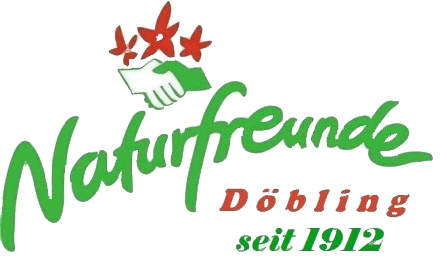 PProgrLiebes Naturfreunde-Mitglied! Die Ortsgruppe Döbling wünscht Dir viel Freude beim Lesen unseres Programmes und ladet Dich herzlich ein, an unseren Wanderungen teilzunehmen, sowie unsere Vereinsabende mit Vorträgen zu besuchen! Bei unseren Wanderungen und Veranstaltungen ist es üblich, dass Fotos gemacht werden. Diese werden für unsere Homepage, unser Programm und unseren Schaukasten verwendet. Wenn jemand dies nicht will, bitte gleich zu Beginn bekanntgeben!! Neue EU- Datenschutzgrundverordnung vom 25.05.2018. Bei uns, den Döblinger Naturfreunden, wird keine Führungsgebühr eingehoben!                      Nach zwei Schnupperwanderungen ist eine Mitgliedschaft bei den NF erwünscht!Diese beinhaltet auch eine Freizeit-Unfallversicherung!Wenn nicht anders angegeben, beträgt die Gehzeit einer Wanderung 4 bis 5 Stunden.(W = Wanderung, BW = Berg-, FW = Familien-, RW = Radwanderung, AF = Autofahrer, Hm = Höhenmeter,TP = Treffpunkt, VC = Vorteilscard der ÖBB)Auch für Tageswanderungen ist gute Ausrüstung nötig. Besonders ist auf passende Schuhe zu achten!Eventuell kleinen Proviant mitnehmen! Der Wanderführer ist berechtigt, bei nicht genügender Ausrüstung eine Teilnahme abzulehnen. Bei Schlechtwetter (starker Regen) Rückfrage beim Wanderführer 2 Std. vor Treffpunkt!Stadtführung: Spaziergang durch die Hofburg, Volksgarten, Albertina, Ballhausplatz!Freitag, 20.09.2019, Treffp.: 10 Uhr am Heldenplatz, Prinz Eugen Denkmal                    mit Helene WroblewskiNaturfreundetag am Badeteich in Gerasdorf, am Sonntag, den 29.09.2019 	Willi ZeilingerNäheres im Blattinneren.Flohmarkt im Herbst: Schauen-Schmökern-Kaufen, am Freitag, 04.10.2019, ab 10 Uhr (im Vereinslokal: 1190 Wien, Billrothstraße 34), für die Schmökerpause steht ein kleines Buffet zur Verfügung!Busfahrt gemeinsam mit der Fachgruppe Wien–Strom nach Krems, am Freitag, 11.10.2019Abfahrt: 8:00 Uhr Rathaus, Friedrich-Schmidt-Platz Möglichkeit zum Besuch des Karikaturmuseums bzw. neue Ausstellungshalle (vis à vis), Mittagessen, Weiterfahrt zumStift Göttweig mit Führung, Heurigenbesuch. Preis für NF Mitgl. € 27,00, Gäste € 29,00, inkl. Eintritt + Führung in GöttweigAnmeldung: Rudi Stragoda Tel. 0676/551 8835 oder Walter Rehberger Tel. 0676/551 9085.Führung durch die Wien-Energiewelt im Service Zentrum Spittelau, Dienstag, 19.11.2019Treffp.: 10 Uhr im Eingangsbereich Spittelauer Lände 45, 1090 Wien, Zugang über Josef-Holaubek-Platz, Anfahrt: U6 Spittelau, kostenlose Führung durch Hrn. Ing. Hudecek! Dauer ca. 2 Std. Anmeldung: Walter Rehberger Tel. 0676/551 9085.Adventbusfahrt zum Weihnachtsmarkt nach Hadres, am Sonntag, 08.12.2019, Treffp.: 11:00 Uhr Bhf.: Heiligenstadt Kassenhalle, zweite Einstiegstelle 11:20 Uhr, Floridsdorf (vis à vis), Amtshaus, Rückkehr Wien: 19:30 Uhr Preis für NF Mitgl. Döbling + externe Mitarbeiter € 10,00, Gäste € 25,00, Anmeld.: Walter Rehberger Tel.: 0676/5519085, eine kleine Wanderung ist vorgesehen!Adventabend mit besinnlichen und heiteren Geschichten, Freitag, 13.12.2019 um 16 UhrPünktlich im Vereinslokal, Gestaltung des Abends noch in Ausarbeitung, Eintritt frei, Gäste willkommen! Anschließend gemütliches Beisammensein, für Getränke und Buffet wird gesorgt!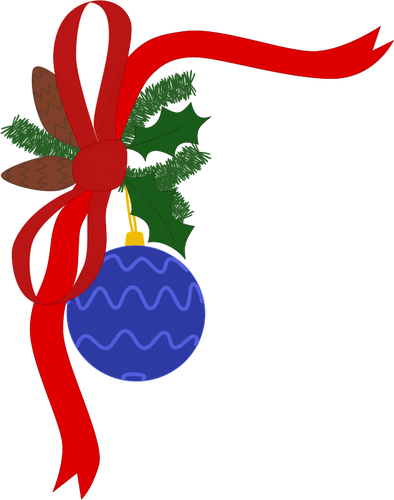 So 01.09.bis	Wanderwoche in Kleinarl mit Walter und Sepp		So 08.09.		nur mehr Warteliste, Tel. 0676/551 9085 (Walter Rehberger)So 08.09.	Welterbesteig Wachau, Etappe Nr. 08, Emmersdorf - Melk 	Josef Fliesser		WTreffp.: 09:50 Uhr Emmersdorf Bundesstr., Zug ab Westbhf. 08:20 Uhr (REX 1906), Ank.: 09:20 Uhr Bhf. Melk, weiter mit Bus Bhf. Vorplatz WL1 Richtung Krems ab 09:36 Uhr, Ank.: 09:50 Uhr Emmersdorf Bundesstr., Proviant mitnehmen, Einkehr am Ende der Tour, Weglänge 10 km, 250 Hm im Aufstieg.Sa 14.09.	Gemütliche Vollmondwanderung zur Stefaniewarte	Gerhardt Ipser	W	Treffp.: 18:30 Uhr Bhf. Heiligenstadt U4, Weiterfahrt mit dem Bus, Besteigung der Warte, unbedingt	Stirnlampe oder Taschenlampe mitnehmen! Dauer der Wanderung: 2 ½ Std. So 15.09.	Welterbesteig Wachau, Etappe Nr. 09, Melk – Aggsbach/Dorf	Josef Fliesser		BWTreffp.: 09:20 Uhr Bhf. Melk, Zug ab Wien West 08:20 Uhr (REX 1906), Ank.: 09:20 Uhr Bhf. Melk, kleiner Proviant, Einkehrmöglichkeit in Schönbühel bzw. am Ende der Tour, Weglänge 17 km, 650 Hm. Sa 21.09.	Wanderung Gutenmann	Sepp Höller		BW	Treffp.: 07:30 Uhr Bhf. Meidling, Zugabf.: 07:45 Uhr nach Puchberg am Schneeberg, umsteigen in Wr. Neustadt	Zugabf.: 08:37 Uhr (Einfach-Raus-Ticket), AF TP: 09:20 Uhr Bhf. Puchberg, Gehz.: ca. 6 Std., 770 Hm, 	Weglänge 16 km.So 22.09.	Semmering Bahnwanderweg von Breitenstein über Klamm nach Gloggnitz	Andreas Koban	WTreffp.: 08:10 Uhr Bhf. Meidling, VC od. Einfach-Raus-Ticket, Abf.: 08:37 Uhr nach Payerbach-Reichenau Ank.: 10:08 Uhr, Umstieg: Abf.: 10:11 Uhr nach Breitenstein/Semmering, Ank.: 10:31 Uhr (AF: Zustieg in Gloggnitz möglich, 09:58 Uhr, Gl. 3!). Einkehr in Gloggnitz, ev. Proviant, überwiegend bergab. Flyer über die Tour vom Wanderführer.So 29.09	Naturfreundetag am Badeteich in Gerasdorf	Willi Zeilinger		WTreffp.: Bhf. Strebersdorf 10:55 Uhr, Zugabf.: Meidling 10:21 Uhr, HptBhf.: 10:27 Uhr (Bahnsteig 1-2), Praterstern10:39 Uhr, Handelskai 10:44 Uhr, Floridsdorf 10:48 Uhr, Wanderung zur Veranstaltung in Gerasdorf ca. 8 ½ km entlang des Marchfeldkanales, keine Höhenmeter.	 	Mi 02.10.	Wanderung zur Speckbacherhütte	Walter Rehberger	 BW	Treffp.: 08:15 Uhr Bhf. Meidling, Zugabf.: 08:37 Uhr n. Payerbach (R 2317), Ank.: 10:08 Uhr auch AF TP,umsteigen (R 6479) Zugabf.: um 10:11 Uhr nach Breitenstein, Ticket einfach, Ank.: 10:31 Uhr, 300 Hm im Aufstieg, 600 Hm im Abstieg, Gehzeit ca. 4 Std. Sa 12.10.	Wanderung Hochwechsel	Sepp Höller		BW	Treffp.: 07:30 Bhf. Meidling, Zugabf.: 07:45 Uhr n. Aspang, umsteigen in Wr. Neustadt, Zugabf.: 08:39 Uhr (Einfach-Raus-Ticket), Weiterfahrt: Bus n. Mariensee, AF TP 09:20 Bhf. Aspang, Gehzeit ca. 6 Std., 840 Hm, Weglänge 14 km.So 13.10.	Wanderung Engabrunner Heide	Andreas Koban	W	(Wein- u. Kultur an den Hängen des Wagram)	Treffp.: 10:40 Uhr Bhf. Heiligenstadt, VC od. Einfach-Raus-Ticket, Zugabf.: 11:10 Uhr nach Wagram-Grafenegg	Ank.: 11:57 Uhr, auch AF TP, Gehzeit ca. 3 ½ - 4 Std.,12 km, leichte Wanderung, kleiner Proviant, Einkehr 	ab 15 Uhr. Flyer über die Tour vom Wanderführer.Do 17.10.	Jahresversammlung der Fachgruppe Wien-Strom	Rudi Stragoda	Treffp.: 16 Uhr, im Vereinslokal Billrothstrasse 34, 1190 Wien, anschließend Lichtbildervortrag von Hr. Mag. Theissl „Kapverden“, freier Eintritt, für Imbiss und Getränke ist gesorgt, Gäste sind herzlich willkommen!	Sa 19.10.	Wanderung Falkenstein	Willi Habitzl		W	Treffp.: 09:00 Bhf. Staatz, auch AF TP, Zugabf.: Bhf. Floridsdorf 07:56 Uhr (R 24298), Einfach-Raus-Ticket,	Gehz.: ca. 5 Std., 400 Hm, 20 km, geplante Rückfahrt: Bhf. Staatz 17:15 Uhr, Ank. Bhf. Floridsd.: 18:20 Uhr.		Wir begrüßen unseren neuen Wanderführer, Willi Habitzl herzlich in unserem Team und freuen uns	auf seine Wanderungen! Er ist durch seine Teilnahme an unseren Wanderwochen bereits vielen bekannt. Sa 26.10.	Wanderung Krummbachstein	Sepp Höller		BW	Treffp.: 06:20 Uhr Bhf. Meidling, Zugabf.: 06:37 Uhr nach Payerbach (Einfach-Raus-Ticket), 	Autofahrer TP 08:25 Uhr Bhf. Payerbach, Gehzeit ca. 6 ½ Std., 1.000 Hm, 18 km.	Trittsicherheit und Schwindelfreiheit für diese Tour erforderlich !Achtung Ende der Sommerzeit So 27.10.2019So 27.10.	Wanderung vom Schloss Laudon zur Sophienalpe u. nach Salmannsdorf 	Andreas Koban	W	Treffp.: 10:10 Uhr Westbhf./Kassenhalle, VC einfache Fahrt, Zugabf.: 10:28 Uhr, Zustieg Hütteldorf 10:34 Uhr, Ank.: 10:39 Uhr in Hadersdorf, Gehz.: ca. 4 Std., Einkehr Sophienalpe, Herbstausflug mit historischen Erzählungen Ende 35A, Abschlußheuriger möglich. Flyer über die Tour vom Wanderführer.Sa 02.11.	Wanderung Maria Raisenmarkt-Hafnerberg	Walter Rehberger	W	Treffp.: 08:50 Uhr Bhf. Meidling, Zugabf.: 09:09 Uhr (S3) nach Mödling, Weiterfahrt mit Bus Nr. 365 	um 09:33 Uhr, 240 Hm im Aufstieg, 305 Hm im Abstieg, 12 km, Mittagseinkehr beim Mostheurigen Karner.	So 03.11.	Wanderung Fischauer Berge	Willi Zeilinger		W		Treffp.: 09:50 Uhr Bhf. Winzendorf, auch AF TP, Zugabf.: 08:09 Uhr Floridsdorf (R2317), 08:18 Uhr Praterstern, 08:37 Uhr Meidling, Zugank.: Wr. Neustadt 09:21 Uhr, umsteigen in Zug Richtung Puchberg, Zugabf.: 09:37 Uhr (R6411) Gl. 8C-D, Ank. in Winzendorf 09:50 Uhr, 250 Hm im Aufstieg und Abstieg.Fr 08.11.	Vereinsabend mit Lichtbildervortrag über Nördliche Gewässer	Dr. Robert Matzinger 	Vereinslokal Billrothstraße 34, pünktlich 18:30 Uhr! Eintritt frei, Spendenbox, Gäste willkommen!Sa 09.11.	Wanderung von Rekawinkel nach Elsbach 	Andreas Koban	W	(durch herrliche Buchenwälder der Au am Kracking)Treffp.: 09:10 Uhr Westbhf./Kassenhalle, VC einfache Fahrt, Zugabf.: 09:28 Uhr, Zustieg Hütteldorf 09:34 Uhr, Ank.: 10:02 Rekawinkel, 13 ½ km, Gehzeit ca.4 Std., über Rapoltenkirchen nach Elsbach, Proviant mitnehmen. Mittagseinkehr geplant. Flyer über die Tour vom Wanderführer.So 10.11.	Gemütliche Wanderung „rundumadum“	Gerhardt Ipser	W	Treffp.: 10:30 Uhr Bhf. Nussdorf Linie D, Gehzeit ca. 3 ½ Std. So 17.11.	Wanderung zur Augustinerhütte	Willi Zeilinger		W	Treffp.: 09:10 Uhr Bhf. Baden, auch AF TP, Zugabf.: 08:09 Uhr Floridsdorf (R2317), 08:18 Uhr Praterstern, 	08:37 Uhr Meidling, Ank.: 08:57 Uhr Baden, 150 Hm im Aufstieg und im Abstieg.Di 19.11.	Erlebniswelt siehe Seite 1	 So 24.11.	Wanderung auf den Hermannskogel	Rudi Stragoda		W	Treffp.: 10,00 Uhr Sievering Autobus 39A, Mittagseinkehr, 10 km, Gehz. ca. 4 Std., 400 Hm Aufstieg u. Abstieg	Sa 30.11.	Wanderung Maria Schnee	Sepp Höller		BW	Treffp.: 07:30 Uhr Bhf. Meidling, Zugabf.: 07:45 Uhr Edlitz-Grimmenstein, umsteigen Wr. Neustadt, Zugabf.:	08:39 Uhr (Einfach-Raus-Ticket), AF TP 09:10 Uhr Bhf. Edlitz-Grimmenstein, 500 Hm, 12 km, Gehz.ca. 5 Std. So 01.12.	Wanderung Staatzer Klippe und Hanselburg	Andreas Koban	W	(Zwei Ruinen im Norden des Weinvierteles)	Treffp.: 09:35 Uhr Handelskai/Kassenhalle, VC oder Einfach –Raus-Ticket, Zugabf.: 09:52 Uhr Richtung Laa/Thaya (R24378), Zustiege vorher oder Floridsdorf 09:55 Uhr möglich, Ank.: 10:55 Uhr Bhst. Enzersdorf b.Staatz , auch AF TP, kl. Proviant, Einkehr geplant, 370 Hm Aufstieg und Abstieg, 16 km, Gehzeit ca.4 Std. Flyer über die Tour vom Wanderführer.Fr 06.12.	Vereinsabend mit Diavortrag: Wanderung von Wien nach Nizza	Fritzi Lukan	Vereinslokal Billrothstraße 34, pünktlich 18:00 Uhr! Eintritt frei, Gäste willkommen!So 08.12.	Adventbusfahrt nach Hadres, siehe Seite 1	Walter Rehberger 	Fr 13.12.	Adventabend, siehe Seite 1	 So 15.12.	Traditionelle Familienwanderung zur Jägerwiese	Willi Zeilinger		FW	Treffp.: 10:00 Uhr Endstation Linie 38 (Grinzing).  Sa 21.12.	Wanderung Wasserleitungsweg von Baden nach Thallern	Walter Rehberger	W	Treffp.: 09:15 Uhr Bhf. Meidling, Zugabf.: 09:34 Uhr (R2321) VC, Ticket einfach, keine Höhenmeter, 	Gehzeit ca. 3 Std., Einkehr am Ende.So 29.12.	Wanderung nach Hagenbrunn	Walter Rehberger	W	Treffp.: 10:30 Uhr Endstation Linie 31 Stammersdorf, keine Höhenmeter, Gehzeit ca. 3 ½ Std. Einkehr beim	Heurigen.	 So 05.01.	Neujahrswanderung Stadtwanderweg Nr. 6	Willi Zeilinger		W	Treffp.: 10:00 Uhr Endstation Linie 60 in Rodaun, Mittagseinkehr geplant!Fr 10.01.	Vereinsabend mit Lichtbildervortrag über Sri Lanka:	Christine Motele 	„Von Colombo nach Kandy“	Vereinslokal Billrothstraße 34, pünktlich 18:00 Uhr! Eintritt frei, Gäste willkommen!Achtung neuer Fahrplan!!So 12.01.	Wanderung Bad Vöslau Cholerakapelle-Helenental	Walter Rehberger	WTreffp.: 08:45 Uhr Bhf. Meidling, Zugabf.: 09:07 Uhr (R2319) n. Bad Vöslau, VC, Ticket einfach  Gehzeit: ca.4 ½ Std., 300 Hm, Mittagseinkehr. Sa 18.01. 	Wanderung Kugelwiese-Wienerhütte	Walter Rehberger	W	Treffp.: 09:00 Uhr Endstation Linie 60 Rodaun, 500 Hm, 15 km, Mittagseinkehr geplant!So 26.01.	Wanderung zu den zwei „Nackerten Hügel“	Andreas Koban	W	von Breitenbrunn über den Königsberg,	Treffp.: 09:45 Uhr HptBhf/Kassenhalle/Löwe, VC oder Einfach-Raus-Ticket, Zugabf.: 10:15 Uhr, GL 12A-B,	Ank.: 11:06 Uhr Bhf. Breitenbrunn, auch AF TP, kleiner Proviant, Einkehr geplant, Gehzeit ca.4 Std., 200 Hm.Flyer über die Tour vom Wanderführer.So 02.02.	Gemütliche Wanderung über den Nußberg ins Kahlenbergerdorf	Gerhardt Ipser	W	Treffp.: 11:30 Uhr Endstation Linie D Nußdorf/Beethovengang, Gehzeit ca. 2 bis 2 ½ Std. Fr 07.02.	Vereinsabend mit Lichtbildervortrag,Kreuzfahrt 	Mag. Maria Dürr		Thema: St. Petersburg, Helsinki, Stockholm, Riga	Vereinslokal Billrothstraße 34, pünktlich 18:00 Uhr! Eintritt frei, Gäste willkommen!So 09.02.	Wasserleitungsweg ab Pfaffstätten	Willi Zeilinger		W Treffp.: 08:45 Uhr Bhf. Meidling, Zugabf.: 08:42 Uhr Floridsdorf (S3), 08:45 Uhr Handelskai, 08:51 Uhr Praterstern, 09:09 Uhr Meidling, Mittagseinkehr geplant!So 16.02.	Wanderung auf den Spuren der Römer)	Andreas Koban 	W	(Petronell/Carnuntum- Bad Deutsch Altenburg)		Treffp.: 08:45 Uhr Handelskai/Kassenhalle, VC oder Einfach-Raus-Ticket, Zugabf.: 09:08 Uhr, Zustiege möglich	09:06 Uhr Floridsdorf, 09:14 Uhr Praterstern, 09:18 Uhr Wien Mitte, Ank.: 10:13 Uhr Hst. Petronell-Carnuntum,auch AF TP später eine Station Rückf., entlang historisch röm. Stätten, 12 km, Gehzeit ca.3 ½ Std., kleiner Proviant, Einkehr gegen Ende der Tour. Flyer über die Tour vom Wanderführer.So 23.02.	Wanderung Langenzersdorf – Bisamberg	Rudi Stragoda		W	Treffp.: 10:00 Uhr Bhf. Langenzersdorf, von Langenzersdorf/Bisamberg/Elisabethhöhe/Hagenbrunn/	Stammersdorf, 200 Hm, Gehzeit ca.3 ½ Std., Mittagseinkehr! So 01.03.	Wanderung zum Höllenstein	Willi Zeilinger 	WTreffp.: 09:10 Uhr Bhf. Liesing bei den Bussen, Gehzeit ca. 4 Std., 110 Hm im Aufstieg, 150 Hm im Abstieg, Mittagseinkehr!Unser derzeit aktives Wanderführerteam	Andreas Koban 	0699/10320652		      	         	 a.koban@gmx.at	Adi Pölzler 	0681/10653879 od. 01/3674493	             	adolfpoelzler@drei.at	Gerhardt Ipser 	0676/5213539		                	gerhardt.ipser@tmo.at	Pepi Fliesser 	0680/2127625                                                   josef.fliesser@hotmail.com	Rudi Stragoda 	0676/5518835                                                	rst58@gmx.at	Sepp Höller	0664/73610313                                                 josef.hoeller@aon.at	Walter Rehberger	0676/5519085	                            walter.rehberger1@chello.at 	Willi Zeilinger 	0676/7498739 od. 01/6003465	Willi Habitzl	0664/7954693 neuer Wanderführer, siehe Seite 2Vorschau für 2020:Jahresversammlung der OG Döbling mit Neuwahlen, am Samstag den 21.03.2020, im Vereinslokal, Billrothstraße 34.Naturfreunde Bundeskonferenz vom 12.06. bis 21.06.2020. Näheres wird noch bekanntgegeben!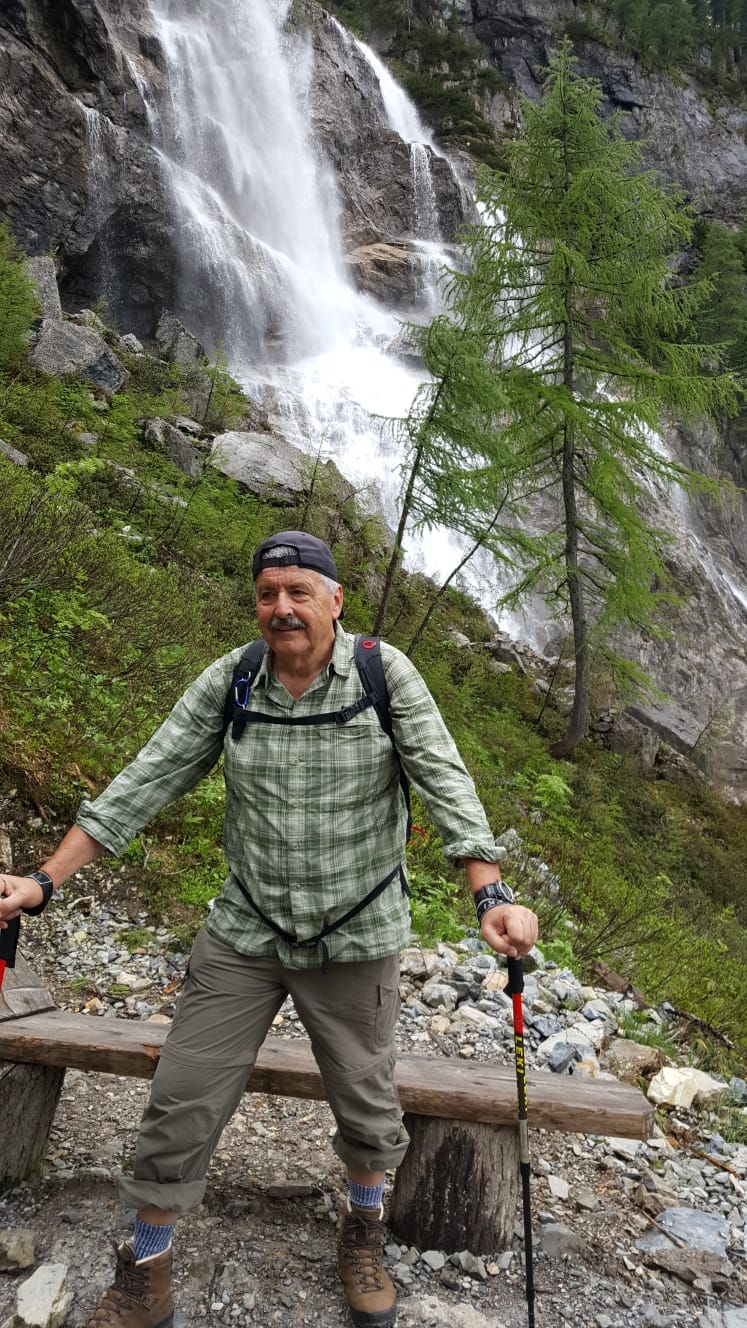 Unterwegs zum Tappenkarsee Kleinarl	Berichte aus der Ortsgruppe von Gerhardt IpserWanderwoche in Grünau im Almtal13 Naturfreunde waren im Zentrum von Grünau in der Pension Birkenhof bestens untergebracht. Die Wanderungen führten uns zu den bekannten Wanderzielen, Großer und Kleiner Ödsee, Almsee, Besuch des Wildparks Cumberland (gegründet von Konrad Lorenz), Umrundung des Zuckerhuts, einen solchen gibt es auch in Grünau! Besuch der Ruine Scharnstein. Den Abschluss der Wanderwoche bildete die Busfahrt nach Gmunden mit Schifffahrt auf den Traunsee und Besuch des Schlosses Orth. Den Ausklang bildete ein gemütlicher Abend im Garten der Pension, wo wir auch den Geburtstag von Irene feierten, war noch ein nettes Beisammensein. Eine Wanderwoche ohne Unfälle ging gut zu Ende, einige Teilnehmer mussten ihre Kondition beweisen und liefen mir einige Male davon! Ausführlicher Bericht ist auf unserer Homepage: http//www.doebling.naturfreunde.at unter Berichte zu finden.Sommerfest 2019Ab 14.00 Uhr waren schon einige Besucher anwesend. Die fleißigen Helferlein rund um Hanni und Willi, hatten bereits alles vorbereitet, wie Tische und Bänke aufgestellt, Bier, Wein, Wasser eingekühlt, Griller angeheizt (Heinz, dem Grillmeister sei Dank, ihm war dabei nicht “kalt”), Kaffee, Kuchen sowie Aufstrichbrote, wurden reichlich zur Auswahl angeboten. Ab 14:30 Uhr spielte Günter bereits seine Melodien. Um 15:00 Uhr konnte Walter auch die ersten Ehrengäste begrüßen. Bezirksvorsteher-Stv. Thomas Mader berichtete über den Neubau der Hangbrücke im Kahlenbergerdorf und über die Einführung des Parkpickerls in Döbling ab 1.Juli 2019. GR Barbara Novak dankte den Naturfreunden für die Erhaltung dieser Freizeitoase, im besonderen Willi Zeilinger und seinem Team. Willi, unser Fährmann, hatte alle Hände voll zu tun die Gäste mit dem Boot zu holen. Er wurde von Andreas tatkräftig unterstützt. Die Stimmung war trotz großer Hitze sehr gut, einige schwangen auch das Tanzbein zu Günters Melodien. Eine Besucherin gab zwei Lieder mit Unterstützung von Günter zum Besten.Die Spendenbox für die neue Stiege und das Hauswasserwerk am Badeplatz wurde gut gefüllt - allen herzlichen Dank!Um 19:30 Uhr bedankte sich Walter bei den zahlreichen Besuchern für ihr Kommen. Es waren insgesamt 96 Personen der 100er wurde nicht geknackt, ebenfalls dankte er für die Spenden von unseren Mitgliedern für Kuchen und Aufstriche. Werner Knorr vom Pensionistenverband gab seine Fotoschnappschüsse sofort gerne an die Besucher weiter. Das Wetter war ausgezeichnet, die Ehrengäste konnten dadurch länger bleiben.Wir freuen uns schon auf das nächste Fest am Erholungsplatz im Jahre 2020.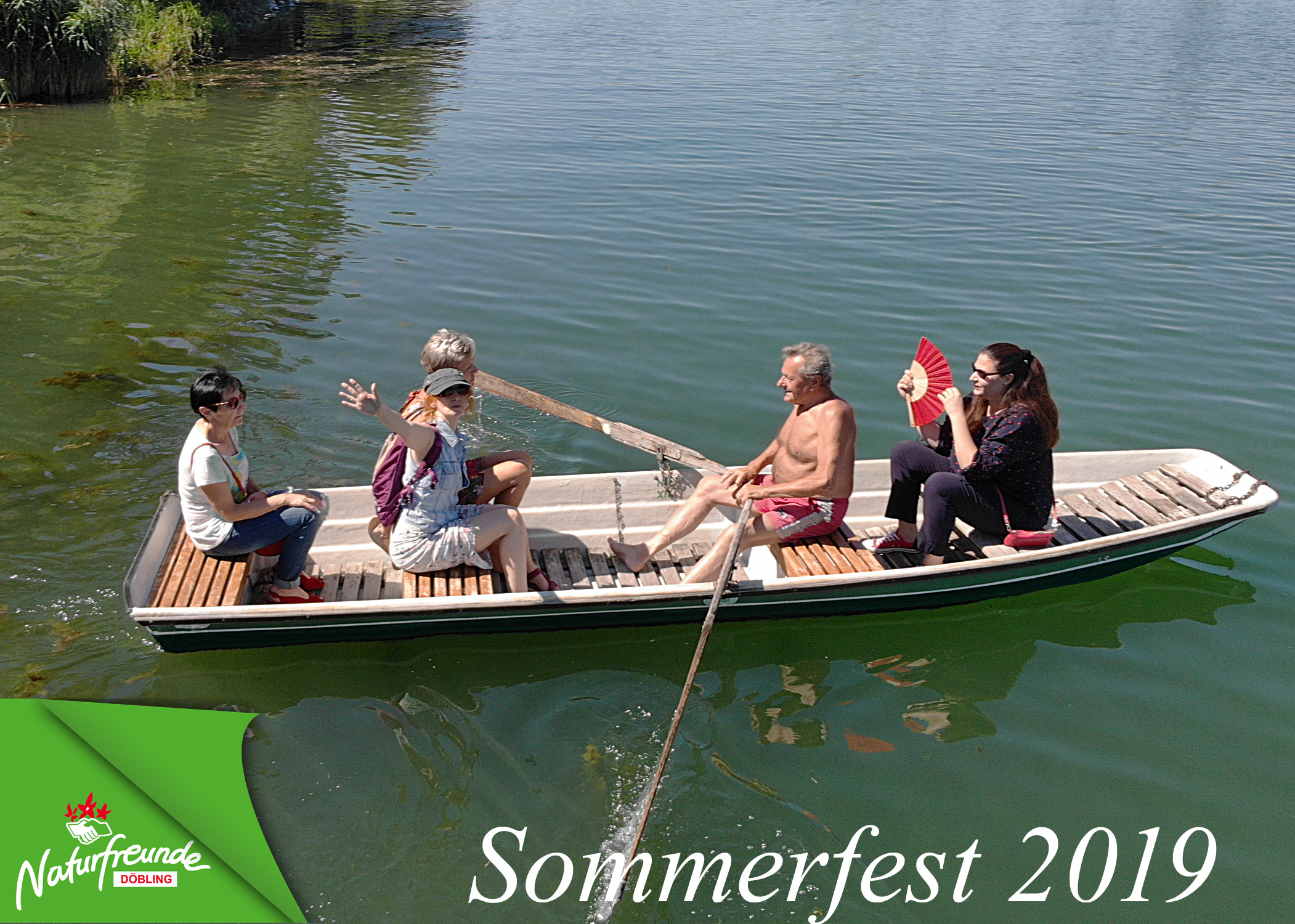 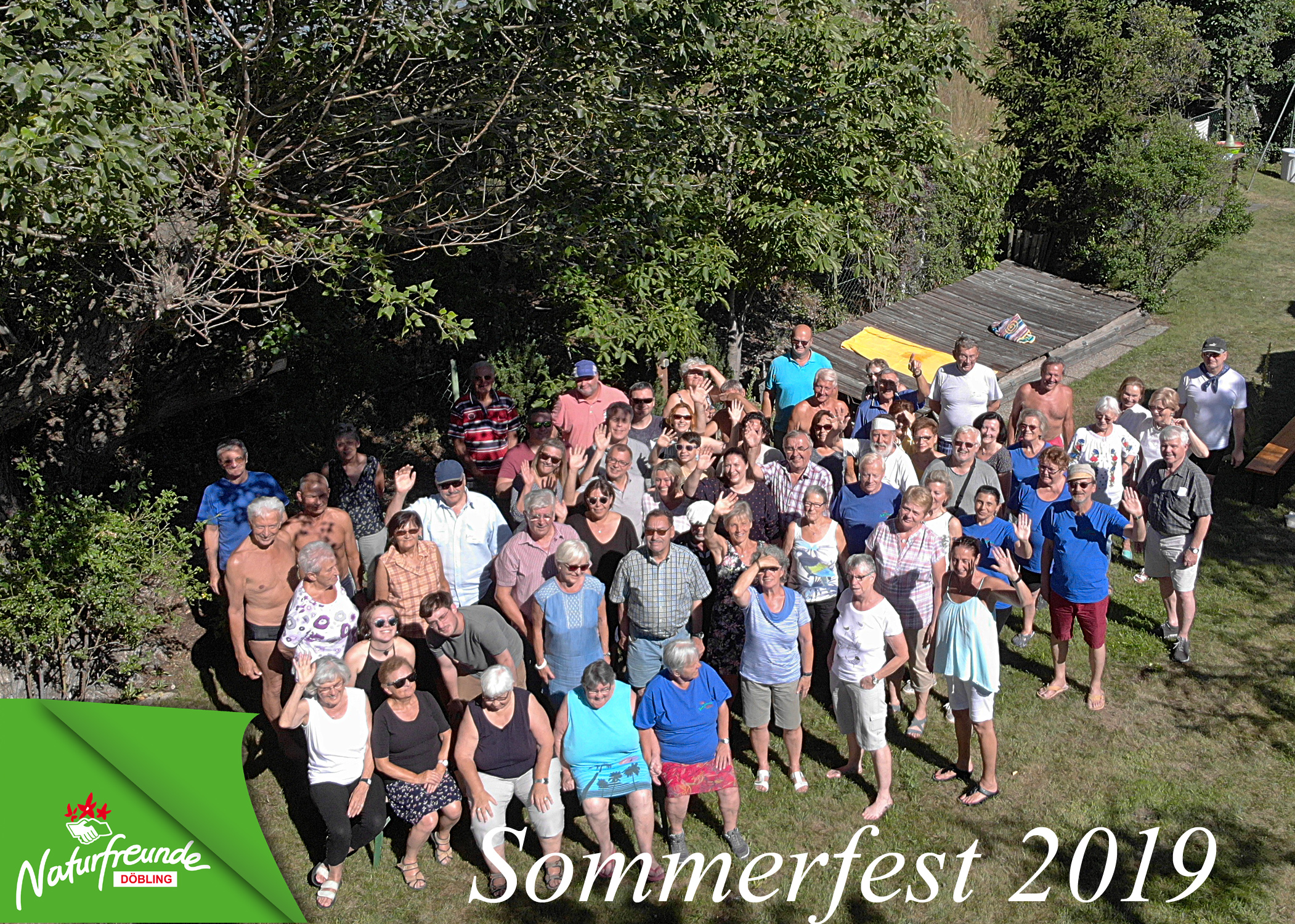 